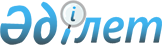 О внесении изменений и дополнения в решение от 21 апреля 2010 года № 27/189-IV "Об утверждении Правил предоставления жилищной помощи"
					
			Утративший силу
			
			
		
					Решение маслихата города Семей Восточно-Казахстанской области от 30 января 2013 года № 13/76-V. Зарегистрировано Департаментом юстиции Восточно-Казахстанской области 15 февраля 2013 года № 2881. Утратило силу решением маслихата города Семей Восточно-Казахстанской области от 05 марта 2014 года № 27/141-V

      Сноска. Утратило силу решением маслихата города Семей Восточно-Казахстанской области от 05.03.2014 № 27/141-V (вводится в действие по истечении десяти календарных дней после дня его первого официального опубликования).

      

      

      Примечание РЦПИ.

      В тексте документа сохранена пунктуация и орфография оригинала.

      

      

      В соответствии с постановлением Правительства Республики Казахстан от 16 октября 2012 года № 1316 «О внесении изменения и дополнения в постановление Правительства Республики Казахстан от 30 декабря 2009 года № 2314 «Об утверждении Правил предоставления жилищной помощи»» маслихат города Семей РЕШИЛ:



      1. Внести в решение от 21 апреля 2010 года № 27/189-IV «Об утверждении Правил предоставления жилищной помощи» (зарегистрировано в Реестре государственной регистрации нормативных правовых актов от 28 мая 2010 года за № 5-2-130, опубликовано в газетах «Семей таңы» и «Вести Семей» от 3 июня 2010 года № 22) следующие изменения и дополнение:



      В Правилах предоставления жилищной помощи, утвержденных указанным решением:



      пункт 5 изложить в следующей редакции:

      «5. Жилищная помощь предоставляется за счет средств местного бюджета малообеспеченным семьям (гражданам), постоянно проживающим в данной местности на оплату:

      1) расходов на содержание жилого дома (жилого здания) семьям (гражданам), проживающим в приватизированных жилых помещениях (квартирах) или являющимся нанимателями (поднанимателями) жилых помещений (квартир) в государственном жилищном фонде;

      2) потребления коммунальных услуг и услуг связи в части увеличения абонентской платы за телефон, подключенный к сети телекоммуникаций, семьям (гражданам), являющимся собственниками или нанимателями (поднанимателями) жилища;

      3) арендной платы за пользование жилищем, арендованным местным исполнительным органом в частном жилищном фонде;

      4) стоимости однофазного счетчика электрической энергии с классом точности не ниже 1 с дифференцированным учетом и контролем расхода электроэнергии по времени суток, проживающим в приватизированных жилых помещениях (квартирах), индивидуальном жилом доме.

      Расходы малообеспеченных семей (граждан), принимаемые к исчислению жилищной помощи, определяются как сумма расходов по каждому из вышеуказанных направлений.

      Жилищная помощь определяется как разница между суммой оплаты расходов на содержание жилого дома (жилого здания), потребление коммунальных услуг и услуг связи в части увеличения абонентской платы за телефон, подключенный к сети телекоммуникаций, арендной платы за пользование жилищем, арендованным местным исполнительным органом в частном жилищном фонде, стоимости однофазного счетчика электрической энергии с классом точности не ниже 1 с дифференцированным учетом и контролем расхода электроэнергии по времени суток, проживающим в приватизированных жилых помещениях (квартирах), индивидуальном жилом доме, в пределах норм и предельно-допустимого уровня расходов семьи (граждан) на эти цели, установленных местными представительными органами.

      Жилищная помощь, оказывается, по предъявленным поставщиками счетам на оплату коммунальных услуг на содержание жилого дома (жилого здания) согласно смете, определяющей размер ежемесячных и целевых взносов, на содержание жилого дома (жилого здания), а также счету на оплату стоимости однофазного счетчика электрической энергии с классом точности не ниже 1 с дифференцированным учетом и контролем расхода электроэнергии по времени суток, устанавливаемого взамен однофазного счетчика электрической энергии с классом точности 2,5, находящегося в использовании в приватизированных жилых помещениях (квартирах), индивидуальном жилом доме, за счет бюджетных средств лицам, постоянно проживающим в данной местности.»;



      пункт 7 дополнить подпунктом 9) следующего содержания:

      «9) квитанцию–счет стоимости однофазного счетчика электрической энергии с классом точности не ниже 1 с дифференцированным учетом и контролем расхода электроэнергии по времени суток, проживающим в приватизированных жилых помещениях (квартирах), индивидуальном жилом доме.»;



      приложение к Правилам предоставления жилищной помощи изложить в новой редакции, согласно приложению.



      2. Настоящее решение вводится в действие по истечении десяти календарных дней после дня его первого официального опубликования, за исключением абзацев восьмого, двенадцатого, тринадцатого пункта 1 настоящего решения и положений абзацев десятого и одиннадцатого пункта 1 настоящего решения об оказании жилищной помощи на оплату стоимости однофазного счетчика электрической энергии с классом точности не ниже 1 с дифференцированным учетом и контролем расхода электроэнергии по времени суток, устанавливаемого взамен однофазного счетчика электрической энергии с классом точности 2,5, находящегося в использовании в приватизированных жилых помещениях (квартирах), индивидуальном жилом доме, которые вводятся в действие с 1 июля 2012 года.

      

      

      Председатель сессии

      городского маслихата                               Р. Молдашева

      

      Секретарь

      городского маслихата                              Ж. Елюбаев

Приложение

к Правилам предоставления

жилищной помощи утвержденное

решением № 13/76–V от 30 января 2013 года

Начальнику государственного учреждения

«Отдел занятости и социальных программ

города Семей» ________________________

от ___________________________________

проживающего по адресу _______________

______________________________________

№ лицевого счета _____________________

Наименование банка ___________________

Телефон ______________________________ Заявление      Прошу назначить мне (моей семье) жилищную помощь на ___ квартал 20__ года.

      Сведения о семье:

      К заявлению прилагаю следующие документы:

      1) копию документа, удостоверяющего личность заявителя;

      2) копию правоустанавливающего документа на жилище;

      3) копию книги регистрации граждан;

      4) документы, подтверждающие доходы семьи (гражданина);

      5) счета о размерах ежемесячных взносов на содержание жилого дома (жилого здания);

      6) квитанцию-счет за услуги телекоммуникаций или копия договора на оказание услуг связи;

      7) счет о размере арендной платы за пользование жилищем, арендованным местным исполнительным органом в частном жилищном фонде, предъявленный местным исполнительным органом;

      8) квитанцию–счет стоимости однофазного счетчика электрической энергии с классом точности не ниже 1 с дифференцированным учетом и контролем расхода электроэнергии по времени суток, проживающим в приватизированных жилых помещениях (квартирах), индивидуальном жилом доме;

      Общая площадь жилья _______ количество комнат _________

      Дополнительные сведения _________________________________

      _________________________________________________________

      _________________________________________________________

      Сообщаю, что сведения о составе и имуществе семьи, доходах членов семьи являются полными и точными.

      В случае предоставления неполных и недостоверных сведений, повлекших за собой назначение завышенной или незаконной жилищной помощи, выплата жилищной помощи прекращается, полученные суммы подлежат возврату в установленном законодательством порядке.

      

      

      Документы приняты: «___» ____________ 20___ г.
					© 2012. РГП на ПХВ «Институт законодательства и правовой информации Республики Казахстан» Министерства юстиции Республики Казахстан
				№Ф.И.О. членов семьиРод занятий:

пенсионер,

безработный,

учащийся и

другиеСуммы

доходовПрочие

заявленные

доходы123459) счета на

потребление

коммунальных услуг:месяцымесяцымесяцыдля служебных записей9) счета на

потребление

коммунальных услуг:123горячего и холодного водоснабжениягорячего и холодного водоснабженияканализациигазоснабженияэлектроснабжениятеплоснабжениямусороудаленияобслуживания лифтаФамилия, имя, отчество, подпись специалиста ____________________Фамилия, имя, отчество, подпись заявителя ________________________